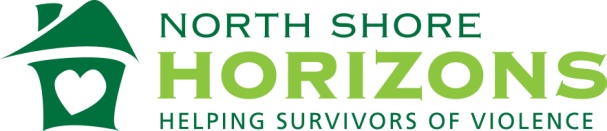 STRONGER TOGETHER:A support group for people who have experienced harmful relationships.Focusing on: self-empowerment, healing, coping strategies, and making healthy changes.Find support in a healthy, safe environment.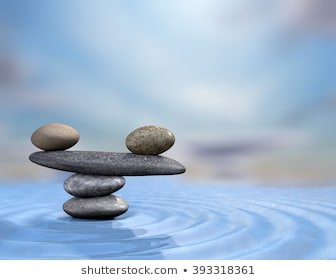 TUESDAYS  6-7PM We will be meeting through ZOOM online until further notice for a ZOOM invite to support group please email Kate@northshorehorizons.org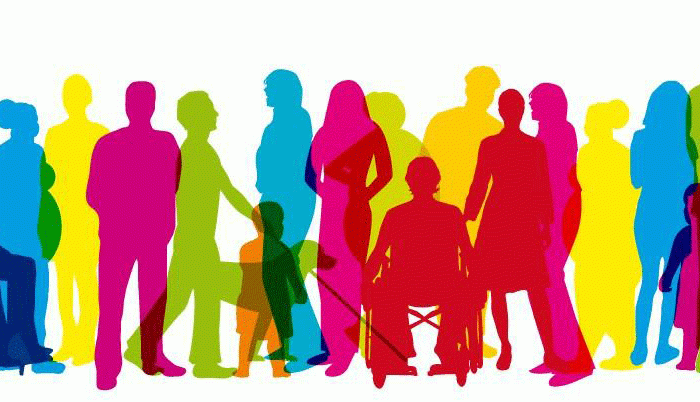 All are Welcome